UITNODIGINGWETENSCHAPSCAFEDiabetes gravidarumWanneer:	       Dinsdag  21 mei 2019Waar:  	       Bravis Ziekenhuis Bergen op Zoom, AulaAanvang: 	       19.00 uur (ontvangst 18.30 uur met drankje)Programma: Opening en welkom door  avondvoorzitter, Mw. C. Luijten, zorgmanager Bravis MKCDiabetes en zwangerschap: visie vanuit internistisch oogpunt. Door Mw. N. Rabelink, internist Bravis.Voedingsadviezen, glucosemeting en insuline gebruik bij diabetes gravidarum. Kim Ros, diëtist en Nicole Boel, diabetesverpleegkundige.Pauze rond 20.00 uurDiabetes en zwangerschap door Mw dr. E. in ’t Anker Gynaecoloog.Glucosecontroles bij de neonaat door Mw. M. Vollebregt  Kinderarts Bravis en Christianne Verdult Neonatologie verpleegkundige.Sluiting  door  Mw. C. Luijten.  Aansluitend borrel met hapjeOpgeven per mail vóór 10 mei 2019 bij Lizette Raijmaekers secretaresse Bravis MKC:l.hoendervangers@bravis.nlmet vermelding van naam, functie en organisatie waar je werkt tevens je(BIG) registratie nummer.Als je bent aangemeld en onverwacht niet meer kunt komen graag afmelden via bovenstaand mailadres.Er is op deze avond plaats voor 150 personen Meerdere inschrijvingen komen op de wachtlijst. Na 15 mei 2019 kun je bij Lizette informeren of er nog plaats is.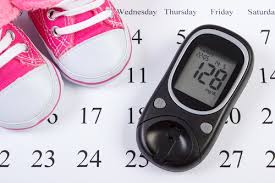 